АДМИНИСТРАЦИЯ ГОРОДА ИШИМАПОСТАНОВЛЕНИЕ 04 февраля 2019 г.                                                                                         № 79О внесении изменений в постановление администрации города  Ишима  от 24.10.2016 № 1110  «Об  утверждении административного регламента  проведения проверок юридических лиц  и индивидуальных предпринимателей                               при осуществлении муниципального контроля в области торговой деятельности» (в редакции поста-новлений администрации города Ишима от 02.05.2017 № 383, от 23.04.2018 № 321) В соответствии  с Федеральными законами от 26.12.2008 № 294-ФЗ «О защите прав юридических лиц и индивидуальных предпринимателей при осуществлении государственного контроля (надзора) и муниципального контроля», от 28.12.2009 № 381-ФЗ «Об основах государственного регулирования торговой деятельности в Российской Федерации»,  постановлением Правительства Тюменской области от 30.01.2012 № 31-п «О разработке и утверждении административных регламентов исполнения государственных функций при осуществлении регионального государственного контроля (надзора), муниципальных функций при осуществлении муниципального контроля и административных регламентов предоставления государственных  услуг»:  Внести следующие изменения в постановление администрации города Ишима от 24.10.2016  № 1110  «Об  утверждении административного регламента  проведения проверок  юридических лиц  и индивидуальных предпринимателей при осуществлении муниципального контроля в области торговой деятельности» (в ред. постановлений администрации города Ишима от 02.05.2017 № 383, от 23.04.2018 № 321).Подпункт г) пункта  1.5.1. приложения к постановлению дополнить абзацем    следующего содержания:«Предостережение о недопустимости нарушения обязательных требований, установленных муниципальными правовыми актами, не может содержать требования предоставления юридическим лицом, индивидуальным предпринимателем сведений и документов, за исключением сведений о принятых юридическим лицом, индивидуальным предпринимателем мерах по обеспечению соблюдения обязательных требований, требований, установленных муниципальными правовыми актами».Подпункт а) пункта  1.5.2. приложения к постановлению изложить в    следующей редакции:а) «В целях предупреждения нарушений юридическими лицами и индивидуальными предпринимателями обязательных требований,  установленных муниципальными правовыми актами, устранения причин, факторов и условий, способствующих нарушениям обязательных требований, установленных муниципальными правовыми актами, Уполномоченный орган осуществляет мероприятия по профилактике нарушений обязательных требований, установленных муниципальными правовыми актами, в соответствии с ежегодно утверждаемыми ими программами профилактики нарушений».В п.3.3.5. приложения  к  постановлению  слова «подпункта «б» заменить  словами «подпункта «в». Пункт 4.2 приложения к постановлению дополнить абзацем следующего содержания:       «Текущий контроль осуществляется в соответствии с  Порядком оформления и содержания заданий, порядок оформления результатов мероприятий по контролю при осуществлении муниципального контроля без взаимодействия с юридическими лицами, индивидуальными предпринимателями на территории муниципального образования  городской округ город Ишим».1.5.	Административный регламент дополнить приложением № 2, согласно приложению к   настоящему постановлению.2.  Опубликовать настоящее постановление в газете «Ишимская правда», сетевом издании «Официальные документы города Ишима» (http://ishimdoc.ru) и разместить на официальном сайте муниципального образования городской округ город Ишим. 3.  Контроль за  исполнением  постановления возложить на первого  заместителя   Главы   города.Глава города                                                                                        Ф.Б. Шишкин                                                                                  Приложение                                                                                    к постановлению                                                                               администрации города Ишима                                                                              от 04 февраля 2019 года № 79Предписаниеоб устранении выявленных нарушений №    На   основании  акта  проверки  от  "___"  __________  20__  г.  № ___,руководствуясь п.п.  "а" п. 3.7.2  Регламента, Уполномоченный органпредписывает_________________________________________________________________(наименование юридического лица, должность, Ф.И.О. руководителяюридического лица, Ф.И.О. индивидуального предпринимателя)    1.  Принять  следующие  меры по устранению выявленных в ходе проведения проверки   нарушений  требований,  установленных  муниципальными  правовыми актами к размещению нестационарных торговых объектов на земельных участках, в   зданиях,   строениях,   сооружениях,   находящихся   в  государственной собственности  или  муниципальной  собственности,  в соответствии со схемой размещения нестационарных торговых объектов:2.  Представить  в  комитет по развитию потребительского рынка и предпринимательства администрации города Ишима,  расположенный  по  адресу:  Тюменская область, г. Ишим, ул. Гагарина, 67, отчет об исполнении настоящего предписания с приложением   документов   (копий  документов),  подтверждающих  исполнение настоящего предписания, в срок до "____" ____________ 20_____ года.    В  случае несогласия с настоящим предписанием в течение пятнадцати дней с  даты  получения  акта  проверки  Вы  вправе  представить  в  комитетв  письменной форме возражения  в  отношении  настоящего  предписания в целом или его отдельных положений.  Кроме  того, Вы вправе приложить к таким возражениям документы, подтверждающие  обоснованность  таких  возражений,  или их заверенные копии либо  в согласованный срок передать их в комитет.    Невыполнение   в   установленный  срок  настоящего  предписания  влечетадминистративную  ответственность  в  соответствии  с  частью 1 статьи 19.5Кодекса Российской Федерации об административных правонарушениях.    Подпись должностного лица (лиц), выдавшего предписание:_________________________________________________________________    С предписанием ознакомлен, первый экземпляр предписания получил(а):_________________________________________________________________       (должность, Ф.И.О. руководителя, иного должностного лица или   уполномоченного представителя юридического лица, Ф.И.О. индивидуального       предпринимателя, уполномоченного представителя индивидуального    предпринимателя)                          __________________________                     "   "             20    г.                                                           (подпись)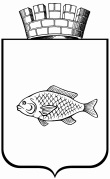 № п/пПеречень выявленных нарушенийСсылки на нормативные правовые акты, требования которых нарушеныМеры по устранению выявленных нарушенийСрок устранения выявленных нарушений